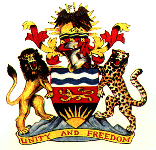 Statement delivered by Loudon MATTIYADeputy Permanent Representative of the Republic of Malawi to the United Nations and other International Organisations in Geneva  38th Session of the Working Group of the Universal Periodic ReviewReview of Seychelles10 May, 2021Thank you, Madam President. Malawi welcomes Seychelles to this review and thanks their delegation for the comprehensive presentation.  In the spirit of constructive dialogue, Malawi makes the following recommendations to Seychelles:expedites the amendment to the Civil Status Act to abolish marriage of girls under 18 years old;intensify its efforts to protect children from the scourge of drug abuse;takes necessary measures to ensure the operationalization of the Domestic Violence Act, 2020; andaddress the numerous complaints concerning the police including the reports of police officers allegedly not following legal procedures in the lawful arrest and detention of persons, allegedly undignified holding conditions and police officers allegedly assaulting persons and damaging private property.We wish Seychelles  every success at this review.Thank you, Madam President.